Fill in the BlanksSample SpacesSample SpaceSample SpaceProbability QuestionsProbability QuestionsA fair four-sided spinner is numbered 1 to 4. The spinner is spun twice, and the two scores added together.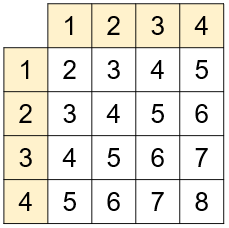 Find the probability that the total score is 7.A fair four-sided spinner is numbered 1 to 4. The spinner is spun twice, and the two scores added together.Find the probability that the total score is greater than 4.A fair four-sided spinner is numbered 1 to 4. The spinner is spun twice, and the two scores added together.Find the probability that the total score is a multiple of 3.A fair four-sided dice is numbered 2, 3, 4 and 5. The spinner is spun twice, and the two scores added together.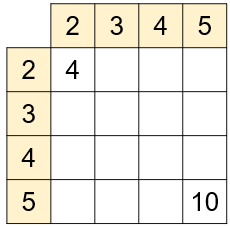 Find the probability that the total score is 8.A fair four-sided dice is numbered 2, 3, 4 and 5. The spinner is spun twice, and the two scores added together.Find the probability that the total score is less than 7.A fair four-sided dice is numbered 2, 3, 4 and 5. The spinner is spun twice, and the two scores added together.Find the probability that the total score is a multiple of 4.A fair four-sided dice is numbered 1, 2, 3 and 4. The spinner is spun twice, and the two scores multiplied together.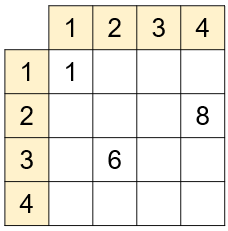 Find the probability that the total score is even.A fair four-sided dice is numbered 1, 2, 3 and 4. The spinner is spun twice, and the two scores multiplied together.Find the probability that the total score is greater than 6.A fair four-sided dice is numbered 1, 2, 3 and 4. The spinner is spun twice, and the two scores multiplied together.Find the probability that the total score is prime.A fair four-sided spinner is numbered 2, 3, 5 and 7. The spinner is spun and the difference between the two scores recorded.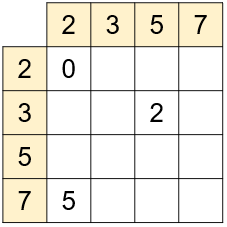 Find the probability that the difference is zero.A fair four-sided spinner is numbered 2, 3, 5 and 7. The spinner is spun and the difference between the two scores recorded.Find the probability that the difference is odd.A fair four-sided spinner is numbered 2, 3, 5 and 7. The spinner is spun and the difference between the two scores recorded.Find the probability that the difference is two or more.Two fair four-sided spinners are spun, and the scores added together. The first spinner is numbered 1, 2, 3 and 4 and the second spinner is numbered 3, 5, 7 and 9. 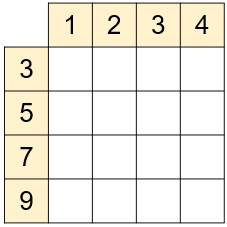 Find the probability that the total score is 10.Two fair four-sided spinners are spun, and the scores added together. The first spinner is numbered 1, 2, 3 and 4 and the second spinner is numbered 3, 5, 7 and 9. Two fair four-sided spinners are spun, and the scores added together. The first spinner is numbered 1, 2, 3 and 4 and the second spinner is numbered 3, 5, 7 and 9. 